РАБОЧАЯ ПРОГРАММА УЧЕБНОГО ПРЕДМЕТА «ПРОГРАММИРОВАНИЕ»10-11 КЛАССПЛАНИРУЕМЫЕ РЕЗУЛЬТАТЫ ИЗУЧЕНИЯ УЧЕБНОГО ПРЕДМЕТА, КУРСАЛичностные, метапредметные и предметные результаты освоения предметаЛичностные результатысформированность мировоззрения, соответствующего современному уровню развития науки и техники;готовность и способность к образованию, в том числе самообразованию, на протяжении всей жизни; сознательное отношение к непрерывному образованию как условию успешной профессиональной и общественной деятельности;навыки сотрудничества со сверстниками, детьми младшего возраста, взрослыми в образовательной, учебно-исследовательской, проектной и других видах деятельности; эстетическое отношение к миру, включая эстетику научного и технического творчества; осознанный выбор будущей профессии и возможностей реализации собственных жизненных планов; отношение к профессиональной деятельности как возможности участия в решении личных, общественных, государственных, общенациональных проблем.Метапредметные результатыумение самостоятельно определять цели деятельности и составлять планы деятельности; самостоятельно осуществлять, контролировать и корректировать деятельность; использовать все возможные ресурсы для достижения поставленных целей и реализации планов деятельности; выбирать успешные стратегии в различных ситуациях; умение продуктивно общаться и взаимодействовать в процессе совместной деятельности, учитывать позиции других участников деятельности, эффективно разрешать конфликты; владение навыками познавательной, учебно-исследовательской и проектной деятельности, навыками разрешения проблем; способность и готовность к самостоятельному поиску методов решения практических задач, применению различных методов познания;готовность и способность к самостоятельной информационно-познавательной деятельности, включая умение ориентироваться в различных источниках информации, критически оценивать и интерпретировать информацию, получаемую из различных источников;умение использовать средства информационных и коммуникационных технологий в решении когнитивных, коммуникативных и организационных задач с соблюдением требований эргономики, техники безопасности, гигиены, ресурсосбережения, правовых и этических норм, норм информационной безопасности. Требования к результатам освоения ООП СОО (ФГОС СОО)Изучение предметной области «Математика и информатика» должно обеспечить:сформированность представлений о социальных, культурных и исторических факторах становления математики и информатики;сформированность основ логического, алгоритмического и математического мышления;сформированность умений применять полученные знания при решении различных задач;сформированность представлений о математике как части общечеловеческой культуры, универсальном языке науки, позволяющем описывать и изучать реальные процессы и явления;сформированность представлений о роли информатики и ИКТ в современном обществе, понимание основ правовых аспектов использования компьютерных программ и работы в Интернете;сформированность представлений о влиянии информационных технологий на жизнь человека в обществе; понимание социального, экономического, политического, культурного, юридического, природного, эргономического, медицинского и физиологического контекстов информационных технологий;принятие этических аспектов информационных технологий; осознание ответственности людей, вовлечённых в создание и использование информационных систем, распространение информации.Предметными результатами являются:Выпускник научится:формализовать понятие «алгоритм» с помощью одной из универсальных моделей вычислений;понимать и использовать основные понятия, связанные со сложностью вычислений (время работы и размер используемой памяти при заданных исходных данных; асимптотическая сложность алгоритма в зависимости от размера исходных данных); определять сложность изучаемых в курсе базовых алгоритмов;анализировать предложенный алгоритм, например определять, какие результаты возможны при заданном множестве исходных значений и при каких исходных значениях возможно получение указанных результатов;создавать, анализировать и реализовывать в виде программ базовые алгоритмы, связанные с анализом элементарных функций (в том числе приближенных вычислений), записью чисел в позиционной системе счисления, делимостью целых чисел; линейной обработкой последовательностей и массивов чисел (в том числе алгоритмы сортировки), анализом строк, а также рекурсивные алгоритмы; применять метод сохранения промежуточных результатов (метод динамического программирования) для создания полиномиальных (не переборных) алгоритмов решения различных задач; примеры: поиск минимального пути в ориентированном ациклическом графе, подсчет количества путей;создавать собственные алгоритмы для решения прикладных задач на основе изученных алгоритмов и методов;применять при решении задач структуры данных: списки, словари, деревья, очереди; применять при составлении алгоритмов базовые операции со структурами данных;использовать основные понятия, конструкции и структуры данных последовательного программирования, а также правила записи этих конструкций и структур в выбранном для изучения языке программирования;использовать в программах данные различных типов; применять стандартные и собственные подпрограммы для обработки символьных строк; выполнять обработку данных, хранящихся в виде массивов различной размерности; выбирать тип цикла в зависимости от решаемой подзадачи; составлять циклы с использованием заранее определенного инварианта цикла; выполнять базовые операции с текстовыми и двоичными файлами; выделять подзадачи, решение которых необходимо для решения поставленной задачи в полном объеме; реализовывать решения подзадач в виде подпрограмм, связывать подпрограммы в единую программу; использовать модульный принцип построения программ; использовать библиотеки стандартных подпрограмм;применять алгоритмы поиска и сортировки при решении типовых задач;выполнять объектно-ориентированный анализ задачи: выделять объекты, описывать на формальном языке их свойства и методы; реализовывать объектно-ориентированный подход для решения задач средней сложности на выбранном языке программирования;выполнять отладку и тестирование программ в выбранной среде программирования; использовать при разработке программ стандартные библиотеки языка программирования и внешние библиотеки программ; создавать многокомпонентные программные продукты в среде программирования; инсталлировать и деинсталлировать программные средства, необходимые для решения учебных задач по выбранной специализации; пользоваться навыками формализации задачи; создавать описания программ, инструкции по их использованию и отчеты по выполненным проектным работам; проектировать собственное автоматизированное место; следовать основам безопасной и экономичной работы с компьютерами и мобильными устройствами; соблюдать санитарно-гигиенические требования при работе за персональным компьютером в соответствии с нормами действующих СанПиН.Выпускник получит возможность научиться:приводить примеры различных алгоритмов решения одной задачи, которые имеют различную сложность; использовать понятие переборного алгоритма; использовать понятие универсального алгоритма и приводить примеры алгоритмически неразрешимых проблем;использовать второй язык программирования; сравнивать преимущества и недостатки двух языков программирования;создавать программы для учебных или проектных задач средней сложности. СОДЕРЖАНИЕ УЧЕБНОГО ПРЕДМЕТА, КУРСАЭлементы теории алгоритмов и языки программированияФормализация понятия алгоритма.Проблема остановки и ее неразрешимость. Сложность вычисления: количество выполненных операций, размер используемой памяти; их зависимость от размера исходных данных. Сложность алгоритма. Языки программирования. Интегрированная среда разработки программы на выбранном языке программирования. Пользовательский интерфейс интегрированной среды разработки программ.Подробное знакомство с одним из универсальных процедурных языков программирования. Запись алгоритмических конструкций и структур данных в выбранном языке программирования. Обзор процедурных языков программирования.Представление о синтаксисе и семантике языка программирования.Разработка программ Этапы решения задач на компьютере. Структурное программирование.Примеры задач анализа алгоритмов: определение входных данных, при которых алгоритм дает указанный результат; определение результата алгоритма без его полного пошагового выполнения.Доказательство правильности программ.Основные алгоритмические конструкции. Линейный алгоритм. Условный алгоритм. Логические переменные. Сложные условия. Вложенные условия. Циклические алгоритмы. Циклы с предусловием, с постусловием, с параметром. Проверка условия выполнения цикла до начала выполнения тела цикла и после выполнения тела цикла: постусловие и предусловие цикла. Инвариант цикла.Алгоритмы исследования элементарных функций, в частности – точного и приближенного решения квадратного уравнения с целыми и вещественными коэффициентами, определения экстремумов квадратичной функции на отрезке. Алгоритмы анализа и преобразования записей чисел в позиционной системе счисления. Алгоритмы, связанные с делимостью целых чисел. Алгоритм Евклида для определения НОД двух натуральных чисел. Алгоритмы линейной (однопроходной) обработки последовательности чисел без использования дополнительной памяти, зависящей от длины последовательности (вычисление максимума, суммы; линейный поиск и т.п.). Обработка элементов последовательности, удовлетворяющих определенному условию (вычисление суммы заданных элементов, их максимума и т.п.). Структуры данныхПредставление о структурах данных. Примеры: списки, словари, деревья, очереди. Хэш-таблицы.Обработка массивовСортировка одномерных массивов. Квадратичные алгоритмы сортировки (пример: сортировка пузырьком). Слияние двух отсортированных массивов в один без использования сортировки. Алгоритмы анализа отсортированных массивов. Рекурсивная реализация сортировки массива на основе слияния двух его отсортированных фрагментов. Двумерные массивы (матрицы). Многомерные массивы.Алгоритмы обработки массивов. Примеры: перестановка элементов данного одномерного массива в обратном порядке; циклический сдвиг элементов массива; заполнение двумерного числового массива по заданным правилам; поиск элемента в двумерном массиве; вычисление максимума и суммы элементов двумерного массива. Вставка и удаление элементов в массиве. Обработка строкСимвольные и строковые переменные. Операции над строками. Алгоритмы анализа символьных строк, в том числе: подсчет количества появлений символа в строке; разбиение строки на слова по пробельным символам; поиск подстроки внутри данной строки; замена найденной подстроки на другую строку. Подпрограммы (процедуры, функции). Параметры подпрограмм. Рекурсивные процедуры и функции.Методы проектирования программ «сверху вниз» и «снизу вверх». Разработка программ, использующих подпрограммы.Библиотеки подпрограмм и их использование.Рекурсивные алгоритмы, в частности: нахождение натуральной и целой степени заданного ненулевого вещественного числа; вычисление факториалов; вычисление n-го элемента рекуррентной последовательности (например, последовательности Фибоначчи). Построение и анализ дерева рекурсивных вызовов. Возможность записи рекурсивных алгоритмов без явного использования рекурсии. Средства работы с данными во внешней памяти. Файлы.Типовые алгоритмыПостроение графика функции, заданной формулой, программой или таблицей значений. Алгоритмы приближенного решения уравнений на данном отрезке, например, методом деления отрезка пополам. Алгоритмы приближенного вычисления длин и площадей, в том числе: приближенное вычисление длины плоской кривой путем аппроксимации ее ломаной; приближенный подсчет методом трапеций площади под графиком функции, заданной формулой, программой или таблицей значений. Приближенное вычисление площади фигуры методом Монте-Карло. Построение траекторий, заданных разностными схемами. Решение задач оптимизации. Алгоритмы вычислительной геометрии. Вероятностные алгоритмы. ТЕМАТИЧЕСКОЕ ПЛАНИРОВАНИЕ10 класс11 класс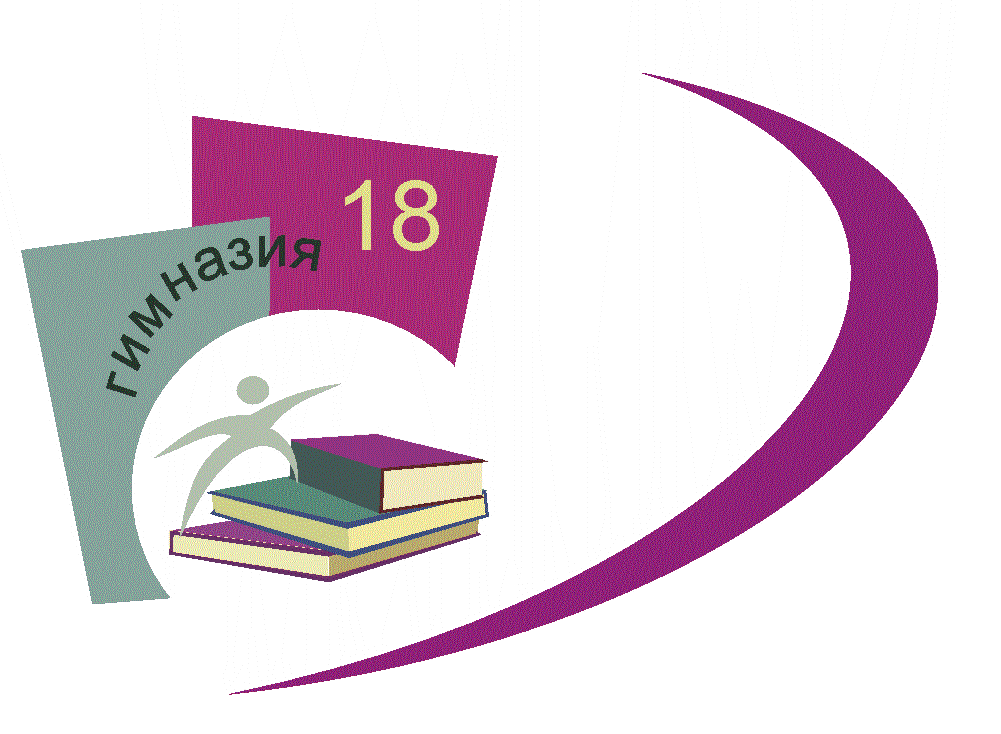 Приложение 1.37.Основной общеобразовательной программы – образовательной программы среднего общего образования МАОУ гимназии № 18, утвержденной приказом МАОУ гимназии № 18 от 11.01.2021г     № 17РазделТема урокаКол-во часовЭлементы теории алгоритмов и языки программирования (4ч.)Техника безопасности. Организация рабочего места.1Элементы теории алгоритмов и языки программирования (4ч.)Алгоритмы и структуры данных1Элементы теории алгоритмов и языки программирования (4ч.)Линейный алгоритм. Команды ввода-вывода. 1Элементы теории алгоритмов и языки программирования (4ч.)Обработка целых чисел1Элементы теории алгоритмов и языки программирования (4ч.)Обработка вещественных чисел1Основные алгоритмические конструкции. (15ч.)Линейный алгоритм1Основные алгоритмические конструкции. (15ч.)Условный алгоритм2Основные алгоритмические конструкции. (15ч.)Циклические алгоритмы4Основные алгоритмические конструкции. (15ч.)Алгоритмы исследования функций2Основные алгоритмические конструкции. (15ч.)Алгоритмы преобразования чисел2Основные алгоритмические конструкции. (15ч.)Алгоритмы обработки последовательности чисел2Основные алгоритмические конструкции. (15ч.)Зачетная работа1Структуры данных (11ч.)Представление о структурах данных1Структуры данных (11ч.)Одномерный массив2Структуры данных (11ч.)Двумерный массив2Структуры данных (11ч.)Сортировка массивов2Структуры данных (11ч.)Алгоритмы обработки массивов4Итоговое повторение (3ч.)Итоговая контрольная работа2Итоговое повторение (3ч.)Итоговое повторение234Элементы теории алгоритмов и языки программирования (7ч.)Инструктаж обучающегося. Организация рабочего места. Контесты.1Элементы теории алгоритмов и языки программирования (7ч.)Сложность алгоритма1Элементы теории алгоритмов и языки программирования (7ч.)Доказательство правильности программ1Элементы теории алгоритмов и языки программирования (7ч.)Типовые алгоритмы. Повторение4Обработка строк (9ч.)Символьные и строковые переменные1Обработка строк (9ч.)Операции над строками2Обработка строк (9ч.)Алгоритмы анализа символьных строк4Обработка строк (9ч.)Средства работы с данными во внешней памяти. Файлы.2Подпрограммы (8ч.)Подпрограммы (процедуры, функции).2Подпрограммы (8ч.)Разработка программ, использующих подпрограммы2Подпрограммы (8ч.)Рекурсивные алгоритмы2Подпрограммы (8ч.)Построение и анализ дерева рекурсивных вызовов.2Типовые алгоритмы (6ч.)Построение графика функции1Типовые алгоритмы (6ч.)Алгоритмы приближенного решения1Типовые алгоритмы (6ч.)Анализ алгоритмов2Типовые алгоритмы (6ч.)Решение задач оптимизации2Итоговое повторение (3ч.)Зачетная работа2Итоговое повторение (3ч.)Итоговое повторение133